 Univerzita Palackého v OlomouciPedagogická fakulta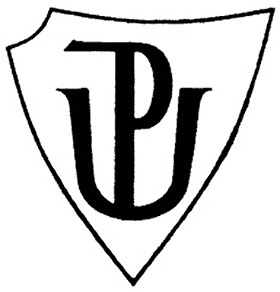 Seminář: KČJ/DIMJB(Didaktika mateřského jazyka B)Téma: Přídavná jména-vzory a druhyUčitelství pro 1. stupeň ZŠ 3. ročníkVypracovala:Vendula Bardoňová22.10.2016A. CHARAKTERISTIKA VYUČOVACÍ HODINYB. STRUKTURA VYUČOVACÍ HODINYZdroje:KNIŽNÍCHÝLOVÁ, H.; JANÁČKOVÁ, Z.; MINÁŘOVÁ, E. Český jazyk 5 (Učebnice pro 5. ročník). Nakladatelství Nová škola Brno. 71 str. ISBN80-85607-76-XJIRKŮ, Z. Český jazyk 5, Pracovní sešit pro 5. ročník, 2. pololetí. NOVÁ ŠKOLA, s.r.o., 2010. ISBN 978-80-182-5.TOPIL, Z.; BIČÍKOVÁ, V. Český jazyk s Tobiášem, Tvarosloví. Nakladatelství TOBIÁŠ, Havlíčkův Brod. 18 str. ISBN 80-85808-25-0BALKÓ, Ilona a Ludmila ZIMOVÁ. Český jazyk pro 5. ročník základní školy. 1.vyd. Praha: Fortuna, 1994. 97 str. ISBN 80-7168-138-5.MIKULENKOVÁ, Hana. Český jazyk 5: učebnice pro pátý ročník. 2., rev. vyd. Olomouc: Prodos, 2008. 4 str. ISBN 978-80-7230-237-6.Vlastní tvorbaINTERNETOVÉPodzimní hádanky. . [online]. 2.11.2016 [cit. 2016-11-02]. Dostupné z: http://www.zstgmivancice.cz/zaci/5-5_a_podzimni_hadanky/C. PŘÍPRAVA TABULED. MEZIPŘEDMĚTOVÉ VZTAHY (náměty na propojení s tématy s dalšími vyučovacími předměty) Vzdělávací oblast: Jazyk a jazyková komunikaceVzdělávací obor: Český jazyk a literatura – Jazyková výchovaTematický okruh: TvaroslovíUčivo: Určování druhů a vzorů přídavných jmenObdobí: 2.Ročník: 5.Časová dotace: 45 minutPočet žáků: 20Typ vyučovací hodiny: Vyvození nového učiva-druhy a vzory přídavných jmenCíle vyučovací hodiny: Vysvětlení a procvičení nového učiva-vzory a druhy přídavných jmen, rozlišení přídavného jména a jeho správné užití gramatického tvaru v mluveném i psaném projevuKlíčové kompetence:~ k učení: operuje s obecně užívanými termíny, uvádí věci do souvislostí, třídí informace a na základě jejich pochopení je efektivně využívá~ k řešení problémů: vyhledá informace vhodné k řešení problémů, využívá získané vědomosti a dovednosti k objevování různých variant řešení~ komunikativní: formuluje a vyjadřuje své myšlenky a názory, vyjadřuje se výstižně, naslouchá promluvám druhých lidí~ sociální a personální: účinně spolupracuje ve skupině, podílí se na utváření příjemné atmosféry v týmu, vytváří si pozitivní představu o sobě samém~ občanské: respektuje přesvědčení druhých lidíVýukové metody: metody slovní (motivační rozhovor, vysvětlování, vypravování), metody názorně demonstrační, metody řešení problémů (kladení problémových otázek), metody dovednostně praktické (práce na tabuli, aktivizující hra), metody samostatné práce žáků (práce s textem)Organizační formy výuky: frontální výuka, práce ve skupinách, samostatná práceUčební pomůcky: sešit, psací potřeby, pracovní list, kartičky s přídavnými jmény, tabule, křída                  I. ÚVODNÍ ČÁSTI. ÚVODNÍ ČÁSTI. ÚVODNÍ ČÁSTPŘIVÍTÁNÍ DĚTÍPŘIVÍTÁNÍ DĚTÍ1´1´4´POZDRAVÍME SEZÁPIS DO TŘÍDNÍ KNIHYMOTIVAČNÍ ROZHOVOR: PODZIMDokážete k těmto otázkám vymyslet co nejvíce přídavných jmen spojených s podzimem?Jaký je podzim?Jaký může být podzimní den?Jaká může být podzimní noc?Jaké může být podzimní ráno?Učitel pokládá žákům otázky. Žáci vymýšlí co nejvíce přídavných jmen.II. HLAVNÍ ČÁSTII. HLAVNÍ ČÁSTII. HLAVNÍ ČÁSTVYVOZENÍ NOVÉHO UČIVAVYVOZENÍ NOVÉHO UČIVA1´3´10´HÁDANKANa provázku přivázaný,
letí s větrem o závod,
mezi mraky propletený 
přiletí i napřesrok.
Má ho každý rád,
je to náš dobrý kamarád.
(KARD)ROZHOVORRozluštili jste, jaké slovo se nám skrývá v hádance?Jakým slovním druhem jsou podtržená slova v hádance?Co si pamatujete o přídavných jménech? Co nám vyjadřují?Jak se na ně ptáme?MOTIVACE: VYPRÁVĚNÍVÍTR FOUKALÍN A SNAHA LESNÍCH ZVÍŘÁTEK ZACHRÁNIT ROZFOUKANÉ LÍSTEČKYVítr Foukalín byl silný a krutý vítr. Když přišel první podzimní den, rozfoukával všem stromům v lese jejich žluté, hnědé a červené lístečky.Lesní zvířátka se snažila zabránit opadávání lístečků ze všech sil a chtěla je vrátit na větve stromů. Jako první to zkoušel ježek. Ale ježkův čumáček byl moc krátký, aby dosáhl na větve stromů. Zkusil to tedy jezevec. Ale ani jezevcovo snažení nemělo úspěch. Srnka je zahlédla opodál, ale ani srnčin vysoký skok nestačil. Jako poslední přišla na pomoc veverka. A konečně veverčina chytrá hlavička na to přišla. Zjistila totiž, že každý strom má pouze tři větve a na každé větvičce se udrží lístek určité barvy. Když vítr začne lístky rozfoukávat, promíchají se a začnou opadávat. Zavolala si proto na pomoc své tři veverčí kamarády a začali sbírat rozfoukané lístky.Lístečky na stromě máme tří různých barev (červené, hnědé a žluté) a každý patří na jinou větev stromu. To, na kterou větev patří, nám pomohou poznat přídavná jména, která jsou na nich napsána. Přídavná jména se tedy mohou rozdělit na tři druhy. Zkusíte přijít na to, jak se tyto druhy budou nazývat?Jakou otázkou bychom se mohli zeptat na přídavná jména, která jsou podtržena červeně? Jak by se mohly nazývat?(Zavedeme si přídavná jména přivlastňovací)Všimněte si koncovek přídavných jmen, která jsou podtržena hnědě a žlutě. Jak bychom mohli říkat přídavným jménům, která končí na tvrdé Y a jak těm, která končí na měkké I?(Zavedeme si přídavná jména tvrdá a měkká) Pozn. KONCOVKA-zakončení ohebných slov, mění se při                  skloňování nebo časování, nemění význam, jen tvar slovaUčitel čte hádanku, kterou se později mohou žáci naučit v rámci spojitosti s učivem a tématem hodiny.PŘÍDAVNÁ JMÉNA (zopakování definice)Vyjadřují vlastnosti osob, zvířat, věcí, jevů. Rozvíjejí podstatná jména. Ptáme se na ně otázkami: Jaký? Který? Čí?Viz pracovní listDEFINICE NOVÉHO UČIVADEFINICE NOVÉHO UČIVA10´DRUHY PŘÍDAVNÝCH JMEN:Tabulka níže je předem napsána na tabuli. Žáci si přepisují tabulku do svých sešitů. Mezitím jim učitel dělá výklad o daném učivu.Poté vysvětlíme žákům, že nejprve musí umět poznat vzory, aby mohli správně určit druhy přídavných jmen.Na závěr výkladu si do tabulky uvedeme pár příkladů přídavných jmen.Nyní bychom si v rámci procvičení nového učiva zkusili vymyslet pár dalších příkladů. Učitel bude říkat přídavná jména a žáci se je pokusí přiřadit ke správnému druhu a zkusí podle tabulky odůvodnit proč.Viz příprava tabuleUPEVŇENÍ NOVÝCH TERMÍNŮUPEVŇENÍ NOVÝCH TERMÍNŮ7´MANIPULAČNÍ ČINNOST NA TABULI: ROZFOUKANÉ LÍSTEČKYMOTIVACE: Pokusíme se společně s veverčími kamarády přiřadit jednotlivé lístečky na správnou větev našeho stromu z vyprávění?Na tabuli bude nakreslený strom a na každé větvi bude napsán druh a vzor. Každý žák dostane jeden lísteček s přídavným jménem a ten půjde k tabuli přečíst a pokusit se přiřadit na správnou větev stromu.Poté, co všichni žáci přiřadí svůj lísteček, proběhne společná kontrola a následná pochvala dětí.Obrázek stromu a lístečky se slovy (kartičky) viz přílohaIII. ZÁVĚREČNÁ ČÁSTIII. ZÁVĚREČNÁ ČÁSTIII. ZÁVĚREČNÁ ČÁSTZOPAKOVÁNÍ NOVÝCH TERMÍNŮZOPAKOVÁNÍ NOVÝCH TERMÍNŮ3´2´ŘÍZENÝ ROZHOVOR: Kolik máme druhů přídavných jmen?Jaké to jsou?Co ke každému druhu přídavných jmen patří?Jaký vzor patří k měkkému druhu?Jaký vzor patří k tvrdému druhu?ZADÁNÍ DÚ: Vybarvení horní poloviny obrázku z pracovního listuVybarvi přídavná jména měkká a tvrdá. Měkká modře, tvrdá červeně. Začni horní částí pracovního listu a vybarvi pouze první polovinu (rozděl si obrázek pravítkem). Pro lepší představu by polovina měla končit slovy: krtkovy, rybí, mrazivý, usměvavá, největší, …Viz pracovní listZHODNOCENÍ ÚROVNĚ ZÍSKANÝCH POZNATKŮZHODNOCENÍ ÚROVNĚ ZÍSKANÝCH POZNATKŮ2´ŘÍZENÝ ROZHOVOR: Jak se vám pracovalo (co bylo lehké, co těžké)?Co se vám nejvíce líbilo?V příští hodině budeme pokračovat s přídavnými jmény a více si procvičíme přídavná jména přivlastňovací.Shrnutí učiva dnešní hodinyPochválení aktivních žáků.1´ZHODNOCENÍ CHOVÁNÍ ŽÁKŮZHODNOCENÍ CHOVÁNÍ ŽÁKŮDRUHY PŘÍDAVNÝCH JMEN: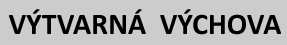 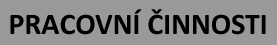 Kresba podzimního listí (typické barvy podzimu)Ježčí rodina vyrobená z kamínků (potřeba akrylových barev)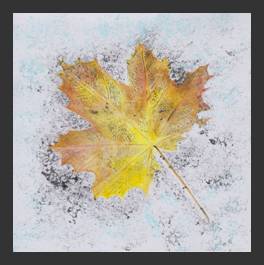 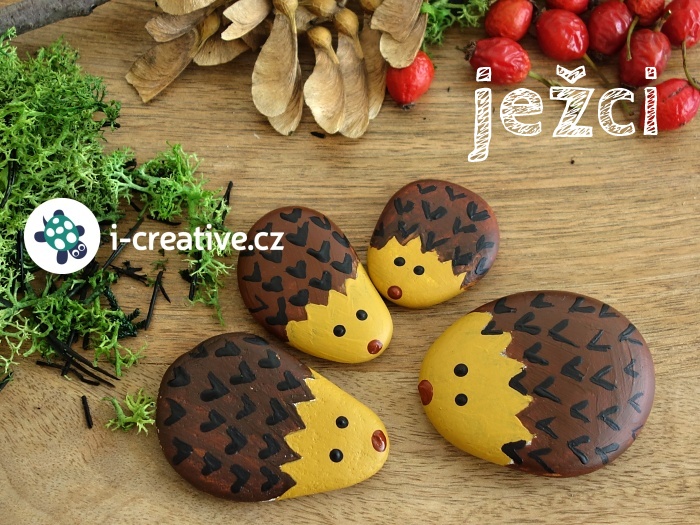 Zdroje:http://www.vytvarne-namety.cz/index.php/obdobi/94-rocni-obdobi/podzim/661-podzimni-listyhttps://www.google.cz/url?sa=i&rct=j&q=&esrc=s&source=images&cd=&ved=0ahUKEwiX0NT_hPHPAhXD7BQKHbpaDsgQjxwIAw&url=http%3A%2F%2Fwww.i-creative.cz%2F2016%2F09%2F13%2Fpodzim-tvoreni-napady-pro-deti%2F&psig=AFQjCNFO0ddq-IQUMVIAOBMWIJ_l7-3mWQ&ust=1477315950353128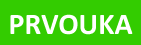 Povídání o podzimu-kdy začíná, co je pro něj typické (padá listí, barvy podzimu, …).Co všechno už víme o lese, co v něm můžeme najít, povídání o lesních zvířatech.